BasketträdetMitt lagTräff 2: Rätt och felHur skall vi visa respekt mot varandra, motspelare och domare?Varför skall man tacka motståndare och domare efter matchen?Hur vill vi att våra föräldrar skall uppträda runt match och träning?Vilka visar bäst uppträdande och varför? (Här bör laget se en A-lagsmatch innan)Världsspelare (NBA, WNBA, Euroleauge)I A-lagetI mitt lagÄr det okej att filma för att få straffkast eller för att motståndaren ska få foul?Varför/varför inte?Ge exempel på bra uppträdande inom idrotten eller i ert lag!Har ni sett dåligt uppträdande på TV någon gång?Vad hände då och varför får man inte göra så?Tänk ut tre saker som man kan göra för att visa att man är en bra kompis och lagspelare?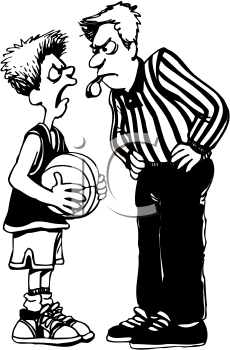 BasketträdetMitt lag - LedarsidanTräff 2: Rätt och felTänkbara svar/fakta som gruppen diskuterar fram:Tacka för matchen, acceptera misstag och förluster. God kamratskap, respekt, idrottsetik. Stötta, uppmuntra, låta tränare och ledare ansvara för laget. Här kan några svara att ju yngre ju sportsligare. Men det går även att tolka som att ge exempel på en positiv stjärna, i egna laget osv. Ja eller nej och en motivering. Det kan vara positivt att låta olika synsätt höras i storgrupp. Slutklämmen bör landa i den gyllene regeln!Tackar alltid för matchen, förståelse för fel domslut, hjälpa till vid skador. Filmar, fuska (detta hör inte hemma i god idrottsanda)Prata med någon som inte mått bra, behandla alla i laget lika, aldrig mobba någon. 